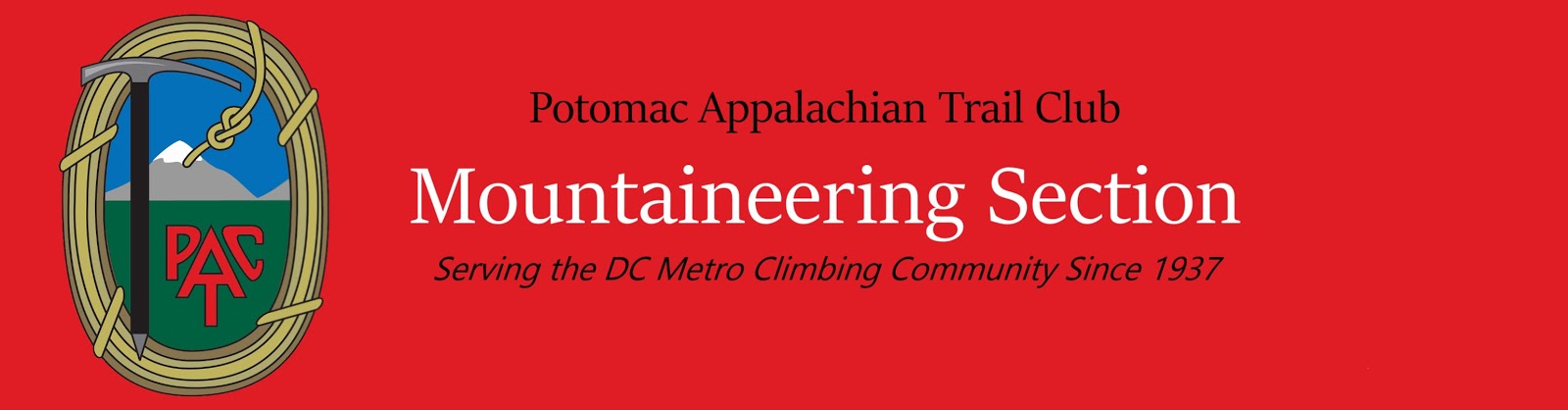 Application for Expedition GrantPlease complete the following application for consideration for the PATC-MS Expedition Grant. Applications (including the Signatures page) are accepted from September 1st - September 30th each year and should be submitted to the Club Secretary (secretary@patcms.org).Please expand each area as needed.Expedition Name:Expedition Dates:Expedition Team Member Names and Approximate PATC-MS Join Dates:Expedition Plan and Objectives (include as much detail as possible):Member Qualifications and/or experience relative to this expedition:How will this expedition help the team members expand their skills and meet long-term goals?Signature Page(All expedition members must be listed. The expedition leader MUST sign. For email submission, the expedition leader should print and sign the page, scan it and email to the Club Secretary: secretary@patcms.org)By signing below you agree to the terms that if your application is selected for the awarding of funds from the PATC-MS you will be required to give a presentation on your expedition at a regular Club meeting and/or any other Club sponsored venue that may be appropriate (example: Seneca Cinco de Mayo, Chili Cook-off, etc) within six (6) months from the completion of your expedition.